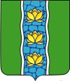 ДУМАКУВШИНОВСКОГО МУНИЦИПАЛЬНОГО ОКРУГАТВЕРСКОЙ ОБЛАСТИРЕШЕНИЕО внесении изменений в решение Совета депутатовгородского поселения «Город Кувшиново»от 25.10.2018 № 14 «Об утверждении тарифов на услуги, предоставляемые МУП «Городская баня»Рассмотрев обращение директора МУП «Городская баня» и в соответствии с Федеральным законом от 06.10.2003 № 131-ФЗ «Об общих принципах организации местного самоуправления в Российской Федерации», решением Думы Кувшиновского муниципального округа от 20.09.2023 № 13                                          «О правопреемстве Думы Кувшиновского муниципального округа Тверской области» Дума Кувшиновского муниципального округаРЕШИЛА:1. 	Утвердить Приложение к решению Думы Кувшиновского муниципального округа в новой редакции (прилагается).2. 	Настоящее решение вступает в силу с 01.01.2024 и подлежит размещению на официальном сайте администрации Кувшиновского района в сети «Интернет».Председатель Думы Кувшиновского муниципального округа				            В.Д. РяполовГлава Кувшиновского муниципального округа			    А.С. НикифороваПриложение к решению Думы Кувшиновскогомуниципального округаот 28.12.2023 № 60ПРЕЙСКУРАНТцен на услуги бани с 01 января 2024 годаЛьгота пенсионерам 10% по предоставлению удостоверения. 28.12.2023 г.№60г. Кувшиново№ п/пНаименование услугиЕдиницы измеренияСтоимость (руб.)1.Посещение банного отделения взрослыми1 чел.1502.Посещение банного отделения детьми до 3-х лет 1 чел.бесплатно3.Посещение банного отделения детьми от 3-х до 7-ми лет1 чел.754.Посещение ванны или душа взрослыми1 чел/час1805.Посещение ванны или душа детьми до 3-х лет1 чел/часбесплатно6.Посещение ванны или душа детьми от 3-х до 7-ми лет1 чел/час90